Број: 02-1316-3/18Источно Сарајево, 13.09.2018. годинеПИСМЕНИ ПОЗИВ ЗА ДОСТАВЉАЊЕ ПОНУДАВрста поступка јавне набавке: Поступак додјеле уговора о услугама из Анекса II Дио Б Закона о јавним набавкама БиХ („Службени гласник БиХ“, број 39/14), а у складу са Правилником о поступку додјеле уговора о услугама из Анекса II. дио Б Закона о јавним набавкама (“Службени гласник БиХ”, бр. 66/16).Предмет јавне набавке: Услуге конзумације пића за учеснике Међународног симпозијума Agrosym Jaхорина 2018.ПОДАЦИ О УГОВОРНОМ ОРГАНУУговорни орган: Универзитет у Источном Сарајеву, Пољопривредни факултет Источно Сарајево, Вука Караџића 30, 71123 Источно Сарајево.ЈИБ: 4400592530000Телефон/факс: 057/342-701; 057/340-401Web sajt: www.ues.rs.ba                   www.pof.ues.rs.bae-mail: office@pof.ues.rs.ba ПРЕДМЕТ НАБАВКЕ 2.1. Предмет јавне набавке су Услуге конзумације пића за учеснике Међународног симпозијума Agrosym Jaхорина 2018.Шифра из ЈРЈН: 55300000-3  Услуге ресторана и услуге послуживања храном.Процијењена вриједност набавке износи 2.564,10 КМ без ПДВ-а.2.2. Опис услуга: Пружање услуга подразумијева пружање услуга конзумације пића за учеснике Међународног симпозијума Agrosym Јахорина 2018. за 100 (стотину) особа.МЈЕСТО И ВРИЈЕМЕ ПРУЖАЊА УСЛУГАМјесто пружања услуга: Угоститељски објекат у власништву понуђача са локацијом на Јахорини.Вријеме пружања услуга: 04.10.2018. године до 07.10.2018. године.кРИТЕРИЈУМИ ЗА ИЗБОР ПОНУДЕУговор се додјељује понуђачу на основу критеријума најнижа цијена, у складу са чланом 64. Закона.услови и захтјеви које понуђач треба испунити5.1. Да би учествовали у процедури јавних набавки понуђачи требају да испуњавају сљедеће квалификационе услове:5.1.1. Да је понуђач регистрован за обављање дјелатности која је предмет набавке;5.1.2. Да понуђач располаже техничким и кадровским капацитетима за пружање предметних услуга, и то угоститељски објекат у власништву понуђача са локацијом на Јахорини;5.2. Понуђачи требају уз понуду доставити документацију којом потврђују да испуњавају услове тражене тачком 5.1 Позива, и то: 5.2.1. Извод из судског регистра или други еквивалентан документ издат од стране надлежног органа којим се доказује право на обављање предметне дјелатности, у смислу члана 46. Закона о јавним набавкама. Достављени доказ се признаје, без обзира на којем нивоу власти у БиХ су издати. Доказ који се доставља мора бити овјерена копија код надлежног органа (орган управе или нотар). Датум документа не смије бити старији од 3 (три) мјесеца рачунајући од дана предавања понуде;5.2.2. Изјаву о техничкој и професионалној способности и опремљености којом понуђач потврђује да располаже техничким и кадровским капацитетима за пружање предметних услуга из тачке 5.1.2. Позива, овјерену од стране органа управе (Анекс 2). Само оним кандидатима чије квалификације задовољавају услове утврђене у овом Позиву дозвољено је да наставе поступак предметне јавне набавке.6. период важења понудеПонуде морају важити у трајању од 60 дана, рачунајући од истека рока за подношење понуда. 7. начин достављања понудеПонуда се доставља у оригиналу и у затвореној коверти на којој мора бити назначено:назив и адреса уговорног органа,назив и адреса понуђача у горњем лијевом углу коверте,назив и број предмета набавке, односно назнака: „Услуге конзумације пића за учеснике Међународног симпозијума Agrosym Jaхорина 2018“. назнака „не отварај“.8. адреса на коју се понуда достављаУниверзитет у Источном Сарајеву Пољопривредни факултетВука Караџића бр.30 71123 Источно Сарајево.9. ПЕРИОД НА КОЈИ СЕ ЗАКЉУЧУЈЕ УГОВОРПредвиђено је закључивање уговора за једнократно извршење услуге.10. КРАЈЊИ РОК ЗА ДОСТАВЉАЊЕ ПОНУДАРок за достављање понуда је 28.09.2018. године до 11:00 часова. 11. ПОДАЦИ О ОСОБИ ЗАДУЖЕНОЈ ЗА КОНТАКТСве информације у вези са овим поступком можете добити од лица које је овлаштено да води комуникацију у име Уговорног органа са понуђачима: Душка Шоја, тел: 057/342-701 факс: 057/340-401 e-mail адреса: duska.soja@pof.ues.rs.ba 8. АнексиАнекс 1 - Образац за цијену понудеАнекс 2 - Изјава понуђача о испуњености услова из члана 50. Закона          АНЕКС 1ОБРАЗАЦ ЗА ЦИЈЕНУ ПОНУДЕ-УСЛУГЕНазив понуђача: ______________________________________________________________Понуда бр.___________________________Датум: ______________________________Напомена:1. Цијене морају бити изражене у КМ. За сваку ставку у понуди мора се навести цијена.2. Цијена понуде се исказује без ПДВ-а и са ПДВ-ом.3. У случају разлика између јединичних цијена и укупног износа, исправка ће се извршити у складу са јединичним цијенама.4. Јединична цијена ставке се не сматра рачунском грешком, односно не може се исправљати.5. Понуђене цијене обухватају извршење услуга према захтјевима из тачке 2.2. ТД. М.П._______________________________________                                                             Потпис овлашћене особе понуђачаАнекс 2Изјава о испуњености услова из члана 50. тачке е) (Техничка и професионална способност у поступку набавке услуга) Закона о јавним набавкама БиХ (“Службени гласник БиХ” број: 39/14) Ја, доле потписани________________________(име и презиме), са личном картом број: ____________ издатом од ____________________________________, у својству представника привредног друштва или обрта или сродне дјелатности __________________________________________________________(навести положај, назив привредног друштва или обрта или сродне дјелатности), ИД број: _____________________, чије сједиште се налази у __________________(град/општина), на адреси _______________________________________________________________(улица и број), као понуђач у поступку јавне набавкe угоститељских услуга за свечано отварање Међународног симпозијума Agrosym Јахорина 2018 за потребе Пољопривредног факултета, а којег проводи уговорни орган Универзитет у Источном Сарајеву Пољопривредни факултет, а у складу са чланом 50. тачке е) Закона о јавним набавкама под пуном материјалном и кривичном одговорности дајем сљедећу изјаву o техничкој опремљености и оспособљености, те мјерама којима располаже пружалац услуга за извршење конкретних услуга и осигурање квалитета:Потврђујемо да располажемо техничким и кадровским капацитетима за пружање сљедећих услуга:Услуге које су предмет набавке подразумијевају угоститељске услуге организовања кетеринга за свечано отварање Међународног симпозијума Agrosym Јахорина 2018. за 500 (петстотина) особа.Надаље изјављујем да сам свјестан да фалсификовање службене исправе, односно употреба неистините службене или пословне исправе, књиге или списа у служби или пословању као да су истинити представља кривично дјело предвиђено Кривичним законима у БиХ, те да давање нетачних података у документима којима се доказује техничка и професионална способност из чл. од 48 до 51. Закона о јавним набавкама представља прекршај за који су предвиђене новчане казне од 1.000,00 КМ до 10.000,00 КМ за понуђача (правно лице) и од 200,00 КМ до 2.000,00 КМ за одговорно лице понуђача. Изјаву дао: ________________________________________ Мјесто и датум давања изјаве ________________________________________ Потпис и печат понуђача________________________________________УНИВЕРЗИТЕТ У ИСТОЧНОМ САРАЈЕВУПОЉОПРИВРЕДНИ ФАКУЛТЕТУНИВЕРЗИТЕТ У ИСТОЧНОМ САРАЈЕВУПОЉОПРИВРЕДНИ ФАКУЛТЕТУНИВЕРЗИТЕТ У ИСТОЧНОМ САРАЈЕВУПОЉОПРИВРЕДНИ ФАКУЛТЕТ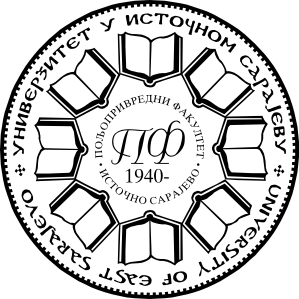 Вука Караџића бр. 30,  71123 Источно СарајевоВука Караџића бр. 30,  71123 Источно СарајевоВука Караџића бр. 30,  71123 Источно Сарајевоpof@teol.netoffice@pof.ues.rs.ba +387 57 342 701+387 57 340 401www.pof.unssa.rs.baД Е К А НДоц.др Дејана СтанићРБОПИС УСЛУГЕКоличина (ОСОБА)Количина (ОСОБА)12331.Конзумација пића (сокови,вода,пиво,вино,жестока пића,кафа, чај и сродни производи)1001002.УКУПНА ЦИЈЕНА ПОНУДЕ БЕЗ ПДВ-аУКУПНА ЦИЈЕНА ПОНУДЕ БЕЗ ПДВ-а3.ПДВПДВ4.УКУПНА ЦИЈЕНА ПОНУДЕ СА ПДВ-омУКУПНА ЦИЈЕНА ПОНУДЕ СА ПДВ-ом